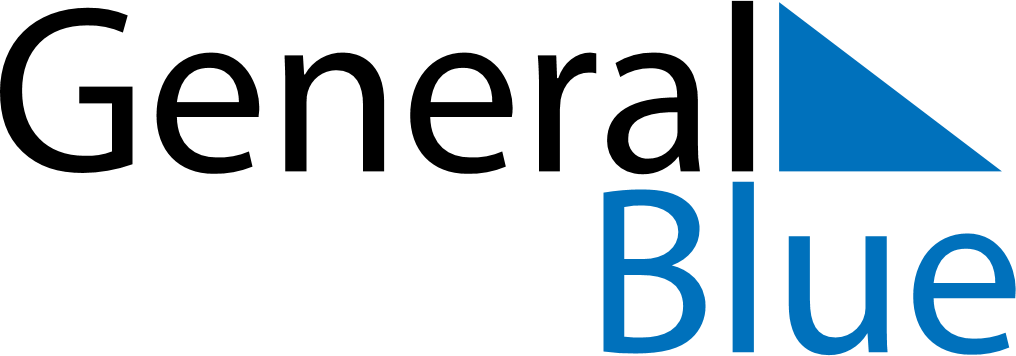 April 2023April 2023April 2023April 2023DenmarkDenmarkDenmarkMondayTuesdayWednesdayThursdayFridaySaturdaySaturdaySunday11234567889Maundy ThursdayGood FridayEaster Sunday1011121314151516Easter Monday17181920212222232425262728292930